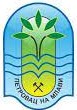 ОПШТИНА ПЕТРОВАЦ НА МЛАВИИЗВЕШТАЈ О ПРОЦЕСУ УКЉУЧИВАЊА ПРЕДЛОГА ГРАЂАНА У ИЗРАДУ НАЦРТА ОДЛУКЕ О БУЏЕТУ И СПРОВЕДЕНОМ ПРОЦЕСУ ЈАВНЕ РАСПРАВЕ О НАЦРТУ ОДЛУКЕ О БУЏЕТУ ОПШТИНЕ ПЕТРОВАЦ НА МЛАВИ ЗА 2023. ГОДИНУДана 01.11. 2022. годинеУводОдлука о буџету Општине један је од најважнијих докумената које израђује и усваја локална самоуправа. С обзиром на важност одлуке о начину трошења јавних средстава неопходно је да и становници општине узму учешћа и дају своје мишљење и предлоге како би она боље осликавала вољу становника наше Општине и са тим циљем спроведен је процес укључивања грађана у  процес израде Нацрта одлуке о буџету за 2023. годину општине Петровац на Млави као и процес јавне расправе о овом акту. Извештај који је пред Вама представља сумарни преглед обе фазе процеса и предлога грађана који су пристигли као и информације о могућностима за њихову реализацију током наредног периода. ПроцесПроцес је спроведен у две фазе: Укључивање грађана у израду Нацрта Одлуке о буџету општине Петровац на Млави за 2023. годину кроз прикупљање предлога пројеката који ће се финансирати средствима из буџета општине Спровођење процеса Јавне расправе о нацрту Одлуке о буџету општине Петровац на Млави за 2023. годинуУкључивање грађана у израду Нацрта Одлуке о буџету општине Петровац на МлавиОпштина  Петровац на Млави је желела да у процес припреме буџета за 2023. годину укључи своје грађане и грађанке, како би предложили активности и пројекте који би унапредили живот у Општини и који истовремено представљају важне потребе наших суграђана. Један од предвиђених начина за исказивање потреба локалне заједнице, који је организован током процеса припреме нацрта Одлуке о буџету за 2023. годину,  јесте  предлагање пројеката и активности који могу бити финансирани  јавним средствима, на основу јавног позива.Јавна расправа о нацрту Одлуке о буџету општине Петровац на Млави за 2023. годинуПроцес јавне расправе о нацрту одлуке о буџету спроведен је у периоду од од 10.10.2022. до 31.10.2022. године. Нацрт Одлуке о буџету општине Петровац на Млави као и Водич за грађане кроз Нацрт Одлуке био је истакнут на интернет страници општине Петровац на Млави  току трајања јавне расправе.Заинтересоване институције, организације и појединци позвани су да узму учешће у јавној расправи и своје примедбе и сугестије доставе на један од следећих алата за партиципацију грађана:Достављање примедби и сугестија удатом Обрасцу Општинској управи општине Петровац на Млави - Одељењу за финансије и рачуноводство општине Петровац на Млави, Изношењем примедби и сугестија на јавном догађају у оквиру процеса Јавне расправа који је одржан 26.10.2022.Предлози достављени електронским путем или поштомТоком трајања процеса јавне расправе, предлоге и сугестије је било могуће послати мејлом на адресу racunovodtsvo@petrovacnamlavi.rs до 31.10.2022. године. Током процеса јавне расправе није стигао ни један предлог нити сугестија путем електронске поште.Састанак са грађанима – јавна расправа о нацрту Одлуке о буџету општине Петровац на Млави за 2023. годинуДана 26.10.2022 у великој сали општине Петровац на Млави, одржана је јавна расправа о нацрту одлуке о буџету за 2023. годину. У јавној расправи су учествовали следећи представници локалне самоуправе:1. Јадранка Младеновић, руководилац Одељења за финансије и буџет2. Јелена Миливојевић, заменик начелника Општинске управе3. Милица Марковић, секретар Скупштине општинеНа почетку састанка, након уводне речи,  Јадранка Младеновић, руководилац Одељења за финансије и буџет представила је најважније елементе Одлуке о буџету, структуру планираних прихода и расхода, као и планиране капиталне инвестиције, које су представљене у табели испод. На састанку јавне расправе учествовало је укупно 7 особа, а како следи у наредној табели: Структура учесникана састанку била је како следи:Представника локалне самоуправе је било 3Представника цивилног сектора је било 2Грађана је било 4Одборника Скупштине општине Петровац на Млави 1Народних посланика 0Представника Јавних предузећа 0Представника индиректних буџетских корисника 0У наредном прегледу детаљно су приказани предлози и сугестије свих предлагача, као и одговор јединице локалне самоуправе. Процес у бројкамаТоком процеса консултација са грађанима и током процеса јавне расправе о Нацрту одлуке о буџету за 2023. годину прикупљено је: 35 предлога пројеката за финансирање из буџета општине Петровац на Млави током 2023. године. 1  предлог/сугестија за измену нацрта Одлуке о буџету путем емејла6  предлога/сугестија за измену нацрта Одлуке о буџету на састанку са грађанима одржаном 26.10.2022. године.Додатне информацијеЛокална самоуправа ће настојати да Нацрт Одлуке о буџету за 2023. годину усклади са прихваћеним предлозима грађана у оквирима расположивих средстава и уз поштовање буџетског календара дефинисаног Законом о буџетском систему Републике Србије. Уколико неки од предога не буде уврштен у предлог Одлуке о буџету за 2023. годину услед поменутих оквира,  локална самоуправа ће  исти изнова размотрити у наредном буџетском циклусу. За додатне информације о предметном извештају можете се обратити (Јадранки Младеновић-руководиоцу одељења за финасије и буџет) путем електронске адресе (jadrankamladenovic66@gmail.com). Економ. класиф.Ред. бројОпис2023.2024.2025.123456А. КАПИТАЛНИ ПРОЈЕКТИ 4541.Унапређење енергетске ефикасности на територији општине Петровац на Млави: 6.000.000,000,000,00Година почетка финансирања: 2023Година завршетка финансирања: 2023Укупна вредност пројекта: 6.000.000,00Извори финансирања: Приходе из буџета: 6.000.000,002.Путна инфраструктура на територији општине Петровац на Млави: 20.000.000,000,000,00Година почетка финансирања: 2023Година завршетка финансирања: 2023Укупна вредност пројекта: 20.000.000,00Извори финансирања: Приходе из буџета: 20.000.000,003.Пројектна документација: 5.000.000,000,000,00Година почетка финансирања: 2023Година завршетка финансирања: 2023Укупна вредност пројекта: 5.000.000,00Извори финансирања: Приходе из буџета: 5.000.000,004.Водовод у насељу Кнежица: 10.000.000,000,000,00Година почетка финансирања: 2023Година завршетка финансирања: 2023Укупна вредност пројекта: 10.000.000,00Извори финансирања: Приходе из буџета: 10.000.000,005.Дечија игралишта: 0,000,000,00Година почетка финансирања: 2023Година завршетка финансирања: 2023Укупна вредност пројекта: 0,00Извори финансирања: Приходе из буџета: 0,00Име и презимеПрисуство у својству или у имеДобрица Мијатовићу својству грађанаСлободан Ковачевићу својству председника Општинског одбора СУБНОР-а СрбијеЗоран Јовићу својству грађанаНебојша Влајићу својству одборникаДејан Мишковићу својству грађанаИван Милосављевићу својству представника групе грађана “Млава није сама”ПредлагачПредлог/питање Образложење Одговор Добрица МијатовићКолики износ је у буџету издвојен за спорт, а колико за пољопривреду?Предлог је да се предвиде средства у буџету за бесплатне уџбенике за ученике осноне школе и да се увећа износ предвиђен за пољопривреду.У буџету је за спорт предвиђен износ од 100.705.000, 00 динара, а за пољопривреду 12.800.000,00 динара.Слободан Ковачевић, председник Општинског одбора СУБНОР-а СрбијеПредлог је да се половина од износа предвиђеног за решавање питања паса луталица предвиди за помоћ борцима и решавање њиховог стамбеног питања.Зоран ЈовићТражим појашњење зашто је за уличну расвету предвиђен износ од 45.000.000,00 динара?Предлог је да се износ предвиђен за новогодишњу расвету преусмери за помоћ борцима.То су рачуни које општина плаћа из буџета, као и износ за јавно-приватно партнерство за увођење ЛЕД расвете.Небојша Влајић, одборник Скупштине општинеКоји функционер одобрава једнократну социјалну помоћ?Председник општине доноси закључке.Дејан МишковићПредлог је да се увећа износ предвиђен за пољопривреду и да се увећа износ предвиђен за амбуланте у селима.Предлог је да се увећа износ предвиђен за стипендије.Питање у вези азила за псе луталице у Великом Лаолу је колико запослених тамо има, колико паса има и ко то контролише, обзиром да се велики износ издваја за то?Питање је да ли је издвојен новац за филтере за канал који из фарме иде у Млаву?Предлог је да се  предвиди новац за тротоар и канализацију на забрдском путу.Проблем је у недостатку кадрова који би радили у сеоским амбулантама, јер општина не утиче на њихово запошљавање, нити финансира њихове плате.Из буџета општине финансирају се 87 стипендија на годишњем нивоу.Што се тиче паса луталица, из буџета општине се плаћа само за псе са територије општине, на основу уговора који је закључен.Забрдски пут је магистрални пут који је у надлежности ЈП “Путеви Србије”.Иван Милосављевић, представник групе грађана “Млава није сама”Да ли постоји решење о рушењу нелегално изграђене бране у Ждрелу и да ли су предвиђена средства за то?Да ли су у буџету предвиђена средства за студију о процени утицаја на животну средину?Предвиђена су средства  за рушење објеката у износу од 2.000.000,00 динара.Предвиђена су средства за студију о процени утицаја на животну средину у износу од 2.000.000,00 динара и још 100.000,00 динара за анализу реке Млаве узимањем узорака током године.